201６年度　福祉関係者向け研修会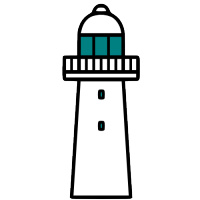 　　　　　　ここが知りたい！視覚障害　　　　　　　　　－体験・当事者から学ぶ－見えない・見えにくい利用者さんの支援に悩まれたことはありませんか？安心できる支援とは？障害者手帳や白杖はどう役に立つ？楽しみや生きがいを見つけてもらえる方法は？視覚障害体験や視覚障害当事者の話を通じて、共に考えましょう。気付きや発見はきっと明日からの支援に役立てていただけます！日時　201６年９月１５日（木）１３時３０分～１６時３０分　　　※11時00分～１２時００分　ライトハウス館内見学（希望者のみ）場所　京都ライトハウス　４階あけぼのホール（※受付１３時～）定員　３０名（先着順）費用　１,000円※詳細は裏面の相談支援室・ほくほくまでお問い合わせ下さい。〔申込み〕　201６年９月２日（金）までに下記申込書に必要事項をご記入の上、ＦＡＸ・郵便・メールのいずれかでお申込み下さい。（定員になり次第締め切ります。）お申込み受付けのご案内を、９月１２日（月）までに送付いたします。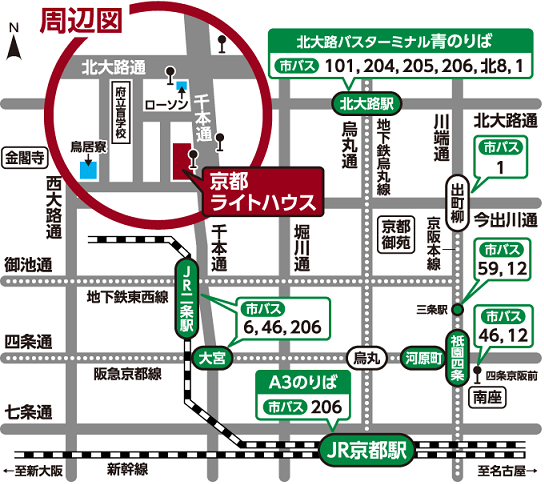 〔申込み・問合せ先〕社会福祉法人　京都ライトハウス相談支援室・ほくほく〒603-8302 京都市北区紫野花ノ坊町50鳥居寮内ＴＥＬ　０７５－４６２－０８０８ＦＡＸ　０７５－４６２－０８８５　Eメールkuriyama-ta@kyoto-lighthouse.or.jpホームページhttp://www.kyoto-lighthouse.or.jp（駐車場はございませんので、公共交通機関でお越し下さい）201６年度　福祉関係者向け研修会　参加申込書　　　　　　　　　　　　　　　　　主　催　　社会福祉法人　京都ライトハウス　　　　　　　　　　　　　　　　　共　催　　公益社団法人　京都府視覚障害者協会　　　　　　　　　　　　　　　　　後　援　　京都市・京都府眼科医会(ﾌﾘｶﾞﾅ)氏名(                 　　 　)(                 　　 　)(                 　　 　)(                 　　 　)男・女男・女所　属所　属職種経験年数経験年数連絡先住所連絡先住所連絡先住所〒〒〒〒〒〒〒自宅・勤務先ＴＥＬＦＡＸＦＡＸＥメールＥメール当研修会をどこでお知りになられましたか？当研修会をどこでお知りになられましたか？当研修会をどこでお知りになられましたか？当研修会をどこでお知りになられましたか？１．チラシ（郵送で届いた／連絡会等でもらった／その他　）２．メール　３．ホームページ　４．その他（　　　　　　）１．チラシ（郵送で届いた／連絡会等でもらった／その他　）２．メール　３．ホームページ　４．その他（　　　　　　）１．チラシ（郵送で届いた／連絡会等でもらった／その他　）２．メール　３．ホームページ　４．その他（　　　　　　）１．チラシ（郵送で届いた／連絡会等でもらった／その他　）２．メール　３．ホームページ　４．その他（　　　　　　）１．チラシ（郵送で届いた／連絡会等でもらった／その他　）２．メール　３．ホームページ　４．その他（　　　　　　）１．チラシ（郵送で届いた／連絡会等でもらった／その他　）２．メール　３．ホームページ　４．その他（　　　　　　）１．チラシ（郵送で届いた／連絡会等でもらった／その他　）２．メール　３．ホームページ　４．その他（　　　　　　）福祉現場でお困りのこと、当研修会に望まれること等、お気軽にご記入下さい。＊見学希望　有・無福祉現場でお困りのこと、当研修会に望まれること等、お気軽にご記入下さい。＊見学希望　有・無福祉現場でお困りのこと、当研修会に望まれること等、お気軽にご記入下さい。＊見学希望　有・無福祉現場でお困りのこと、当研修会に望まれること等、お気軽にご記入下さい。＊見学希望　有・無福祉現場でお困りのこと、当研修会に望まれること等、お気軽にご記入下さい。＊見学希望　有・無福祉現場でお困りのこと、当研修会に望まれること等、お気軽にご記入下さい。＊見学希望　有・無福祉現場でお困りのこと、当研修会に望まれること等、お気軽にご記入下さい。＊見学希望　有・無福祉現場でお困りのこと、当研修会に望まれること等、お気軽にご記入下さい。＊見学希望　有・無福祉現場でお困りのこと、当研修会に望まれること等、お気軽にご記入下さい。＊見学希望　有・無福祉現場でお困りのこと、当研修会に望まれること等、お気軽にご記入下さい。＊見学希望　有・無福祉現場でお困りのこと、当研修会に望まれること等、お気軽にご記入下さい。＊見学希望　有・無参加されるにあたって、必要となる配慮があればご記入ください。参加されるにあたって、必要となる配慮があればご記入ください。参加されるにあたって、必要となる配慮があればご記入ください。参加されるにあたって、必要となる配慮があればご記入ください。参加されるにあたって、必要となる配慮があればご記入ください。参加されるにあたって、必要となる配慮があればご記入ください。参加されるにあたって、必要となる配慮があればご記入ください。参加されるにあたって、必要となる配慮があればご記入ください。参加されるにあたって、必要となる配慮があればご記入ください。参加されるにあたって、必要となる配慮があればご記入ください。参加されるにあたって、必要となる配慮があればご記入ください。